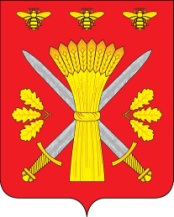 РОССИЙСКАЯ ФЕДЕРАЦИЯОРЛОВСКАЯ ОБЛАСТЬАДМИНИСТРАЦИЯ ТРОСНЯНСКОГО РАЙОНАПОСТАНОВЛЕНИЕот  25  марта  2024 г.                                                                                                          № 56             с.ТроснаОб утверждении программы профилактики рисков причинения вреда (ущерба) охраняемым законом ценностей при осуществлении муниципальногоземельного контроля на 2024 годВ соответствии с Федеральным законом от 31.07.2020 года № 248-ФЗ «О государственном контроле (надзоре) и муниципальном контроле в Российской Федерации», постановлением Правительства Российской Федерации от 25.06.2021 года № 990 «Об утверждении Правил разработки и утверждения контрольными (надзорными) органами программы профилактики рисков причинения вреда (ущерба) охраняемым законом ценностям», решением Троснянского районного Совета народных депутатов от 16.09.2021 года «Об утверждении Положения о муниципальном земельном контроле на территории Троснянского района Орловской области»,  п о с т а н о в л я е т:1. Утвердить Программу профилактики рисков причинения вреда (ущерба) охраняемым законом ценностей по муниципальному земельному контролю на 2024 год согласно Приложению.2. Специалисту по информационно-коммуникационным технологиям администрации Троснянского района Орловской области (Ю.А. Нещадову) обеспечить обнародование настоящего постановления на официальном сайте администрации Троснянского района Орловской области в информационно-телекоммуникационной сети «Интернет».3. Настоящее постановление вступает в силу с 01.01.2024 года.4. Контроль за исполнением настоящего постановления оставляю за собой.Глава района			                     		А.В. ЛевковскийПриложениек постановлению администрации Троснянского района Орловской областиот «25» марта 2024 г. № 56Программа профилактики рисков причинения вреда (ущерба) охраняемым законом ценностей по муниципальному земельному контролю на 2024 годНастоящая Программа профилактики рисков причинения вреда (ущерба) охраняемым законом ценностей при осуществлении муниципального земельного контроля на 2024 год (далее – Программа) разработана в соответствии со статьей 44 Федерального закона от 31.07.2021 года № 248-ФЗ «О государственном контроле (надзоре) и муниципальном контроле в Российской Федерации», постановлением Правительства Российской Федерации от 25.06.2021 года № 990 «Об утверждении Правил разработки и утверждения контрольными (надзорными) органами программы профилактики рисков причинения вреда (ущерба) охраняемым законом ценностям», решением Троснянского районного Совета народных депутатов от 16.09.2021 года «Об утверждении Положения о муниципальном земельном контроле на территории Троснянского района Орловской области» и предусматривает комплекс мероприятий по профилактике рисков причинения вреда (ущерба) охраняемым законом ценностям при осуществлении муниципального земельного контроля.Настоящая программа профилактики рисков причинения вреда (ущерба) охраняемым законом ценностям при осуществлении муниципального земельного контроля (далее - Программа), устанавливает порядок проведения профилактических мероприятий, направленных на предупреждение причинения вреда (ущерба) охраняемым законом ценностям, соблюдение которых оценивается в рамках осуществления муниципального земельного контроля (далее муниципальный земельный контроль) на 2024 год.Профилактика (далее – обязательные требования), предупреждения возможного нарушения подконтрольными субъектами обязательных требований и снижения рисков причинения ущерба охраняемым законом ценностям, разъяснения подконтрольным субъектам обязательных требований земельного законодательства в отношении объектов земельных отношений.Контрольным органом является наделенные полномочиями по осуществлению муниципального контроля органы местного самоуправления Троснянского района (далее – Контрольный орган).1. Анализ текущего состояния осуществления вида контроля, описание текущего уровня развития профилактической деятельности контрольного органа, характеристика проблем, на решение которых направлена программа профилактики рисков причинения вредаОбъектами при осуществлении вида муниципального контроля являются земли, земельные участки или части земельных участков в границах муниципального образования «Троснянский район Орловской области». Контролируемыми лицами при осуществлении муниципального контроля являются юридические лица, индивидуальные предприниматели и граждане.Главной задачей при осуществлении муниципального земельного контроля является усиление профилактической работы в отношении всех объектов контроля, обеспечивая приоритет проведения профилактики.Особенностью проведения в 2023 году проверок соблюдения земельного законодательства явилось принятие ограничительных мер на проведение плановых и внеплановых контрольных (надзорных) мероприятий в соответствии с Постановлением Правительства Российской Федерации от 10.03.2022 года № 336 «Об особенностях организации и осуществления государственного контроля (надзора), муниципального контроля».В целях предупреждения нарушений контролируемыми лицами обязательных требований, требований, установленных муниципальными правовыми актами в сфере муниципального земельного контроля, устранения причин, факторов и условий, способствующих указанным нарушениям, администрацией Троснянского района Орловской области в 2023 году в целях профилактики нарушений обязательных требований на официальном сайте муниципального образования в информационно-телекоммуникационной сети «Интернет» обеспечено размещение информации в отношении проведения муниципального контроля, в том числе перечень обязательных требований, разъяснения, полезная информация. На регулярной основе давались консультации в ходе личных приемов, осмотров территорий, а также посредством телефонной связи и письменных ответов на обращения.2. Цели и задачи реализации программы профилактики рисков причинения вреда2.1. Основными целями Программы профилактики являются:Стимулирование добросовестного соблюдения обязательных требований всеми контролируемыми лицами; Устранение условий, причин и факторов, способных привести к нарушениям обязательных требований и (или) причинению вреда (ущерба) охраняемым законом ценностям; Создание условий для доведения обязательных требований до контролируемых лиц, повышение информированности о способах их соблюдения.2.2. Проведение профилактических мероприятий программы профилактики направлено на решение следующих задач:Укрепление системы профилактики нарушений рисков причинения вреда (ущерба) охраняемым законом ценностям;Повышение правосознания и правовой культуры юридических лиц, индивидуальных предпринимателей и граждан;Оценка возможной угрозы причинения, либо причинения вреда жизни, здоровью граждан, выработка и реализация профилактических мер, способствующих ее снижению;Выявление факторов угрозы причинения, либо причинения вреда жизни, здоровью граждан, причин и условий, способствующих нарушению обязательных требований, определение способов устранения или снижения угрозы;Оценка состояния подконтрольной среды и установление зависимости видов и интенсивности профилактических мероприятий от присвоенных контролируемым лицам уровней риска.3. Перечень профилактических мероприятий, сроки (периодичность) их проведения4. Показатели результативности и эффективности программы профилактики рисков причинения вреда4.1. Для оценки результативности и эффективности Программы устанавливаются следующие показатели результативности и эффективности:а) доля нарушений, выявленных в ходе проведения контрольных (надзорных) мероприятий, от общего числа контрольных (надзорных) мероприятий, осуществленных в отношении контролируемых лиц, %.Показатель рассчитывается как процентное соотношение количества нарушений, выявленных в ходе проведения контрольных мероприятий, к общему количеству проведенных контрольных мероприятий;б) количество проведенных профилактических мероприятий, %.Показатель устанавливается за отчетный период на основании данных учета, по всем видам проводимых профилактических мероприятий;в) доля профилактических мероприятий от общего объема контрольной (надзорной) деятельности, %.Рассчитывается как отношение количества проведенных профилактических мероприятий к общему количеству контрольных (надзорных) мероприятий за год;г) количество проведенных консультирований, ед.Устанавливаются показатели, характеризующие количественные параметры данного вида профилактического мероприятия;д) количество выданных предостережений о недопустимости нарушения обязательных требований, как вида профилактического мероприятия, ед.Устанавливаются показатели, характеризующие количественные параметры предостережений о недопустимости нарушения обязательных требований, как вида профилактического мероприятия.4.2. При осуществлении муниципального земельного контроля проведение профилактических мероприятий, направленных на снижение риска причинения вреда (ущерба) охраняемым законом ценностям, является приоритетным по отношению к проведению контрольных (надзорных) мероприятий.№ п/п Наименование мероприятия Срок исполнения Структурное подразделение, ответственное за реализацию1. Информирование:Размещение и поддержание в актуальном состоянии наофициальном сайте администрации Троснянского района Орловской области в информационно-телекоммуникационной сети «Интернет» (https://www.adm-trosna.ru/):1) нормативных правовых актов, регулирующих осуществление муниципального земельного контроля;2) перечня нормативных правовых актов с указаниемструктурных единиц этих актов, содержащих обязательные требования, оценка соблюдения которыхявляется предметом контроля, а также информацию о мерах ответственности, применяемых при нарушении обязательных требований;3) руководства по соблюдению обязательных требований;4) программы профилактики рисков причинения вреда (ущерба) охраняемым законом ценностям при осуществлении муниципального земельного контроля;5) исчерпывающего перечня сведений, которые могут запрашиваться контрольным (надзорным) органом у контролируемого лица;6) доклада о муниципальном земельном контроле.В течение текущего года (по мере издания новых нормативныхправовых актов)Отдел по управлению муниципальным имуществом администрации Троснянского района Орловской области2.Объявление предостережений:Предостережение о недопустимости нарушения обязательных требований объявляется контролируемому лицу в случае наличия сведений о готовящихся нарушениях обязательных требований и (или) в случае отсутствия подтверждения данных о том, что нарушение обязательных требований причинило вред (ущерб) охраняемым законом ценностям либо создало угрозу причинения вреда (ущерба) охраняемым законом ценностям. Предостережения объявляются должностным лицом, уполномоченным на проведение муниципального земельного контроля. Предостережение оформляется в письменной форме за подписью главы Троснянского района Орловской области и направляется в адрес контролируемого лица.В течение текущего года (при наличииоснований,предусмотренных статьей 49Федеральногозакона от 31.07.2020 года № 248-ФЗ «Огосударственномконтроле (надзоре) имуниципальном контроле в Российской Федерации»)Отдел по управлению муниципальным имуществом администрации Троснянского района Орловской области3. Консультирование:1) по телефону – в часы работы контрольного (надзорного) органа по вопросам сообщения контролируемым лицам контактных данных контрольного (надзорного) органа, графика его работы;2) посредством видео-конференц-связи – при наличии технической возможности в дни, часы и по вопросам, определенным руководителем контрольного (надзорного) органа. Вопросы, по которым проводится консультирование посредством видео-конференц-связи, и время его осуществления анонсируются в информационно-телекоммуникационной сети «Интернет» (https://www.adm-trosna.ru/) не позднее чем за 5 рабочих дней до дня проведения консультирования посредством видео-конференц-связи;3) на личном приеме – в соответствии с графиком личного приема граждан в соответствии со статьей 13 Федерального закона от 02.05.2006 года № 59-ФЗ «О порядке рассмотрения обращений граждан Российской Федерации», по вопросам, указанным в подпункте 1 настоящего пункта, и по вопросам проведения в отношении контролируемого лица профилактических мероприятий, контрольных (надзорных) мероприятий;4) в ходе проведения профилактических визитов, контрольных (надзорных) мероприятий – при взаимодействии должностных лиц с контролируемыми лицами и их представителями по вопросам проведения в отношении контролируемого лица соответствующего мероприятия;5) при направлении контролируемыми лицами в письменной форме или в форме электронного документа запросов о предоставлении письменных ответов – в порядке, установленном Федеральным законом от 02.05.2006 года № 59-ФЗ «О порядке рассмотрении обращений граждан Российской Федерации», по любым вопросам, связанным с соблюдением обязательных требований, установленных осуществлением муниципального земельного контроля.Постоянно, в приемные дни при непосредственномобращении контролируемых лиц и их представителей в орган, ответственный за реализациюмуниципальногоземельногоконтроляОтдел по управлению муниципальным имуществом администрации Троснянского района Орловской области4Профилактический визит:Контролируемое лицо вправе обратиться в контрольный (надзорный) орган с просьбой о проведении профилактического визита.В отношении контролируемых лиц могут быть проведены профилактические визиты, не предусматривающие возможность отказа от их проведения, по следующим основаниям:1) по поручению Президента Российской Федерации;2) по поручению Председателя Правительства Российской Федерации;3) по поручению Заместителя Председателя Правительства Российской Федерации, согласованному с Заместителем Председателя Правительства Российской Федерации - Руководителем Аппарата Правительства Российской Федерации.В случае принятия контрольным (надзорным) органом решения о проведениипрофилактического визита, такое профилактическое мероприятие включается в программу профилактики рисков причинения вреда (ущерба) охраняемым законом ценностям в соответствии с Правилами разработки и утверждения контрольными (надзорными) органами программы профилактики рисков причинения вреда (ущерба) охраняемым законом ценностям, утвержденными постановлением Правительства Российской Федерации от 25.06.2021 года № 990 «Об утверждении Правил разработки и утверждения контрольными (надзорными) органами программы профилактики рисков причинения вреда (ущерба) охраняемым законом ценностям».I - IV квартал2024 года(по меренеобходимости)Отдел по управлению муниципальным имуществом администрации Троснянского района Орловской области